AV RIO BRANCO 1 SALA: 401 402 403 404 405; : 406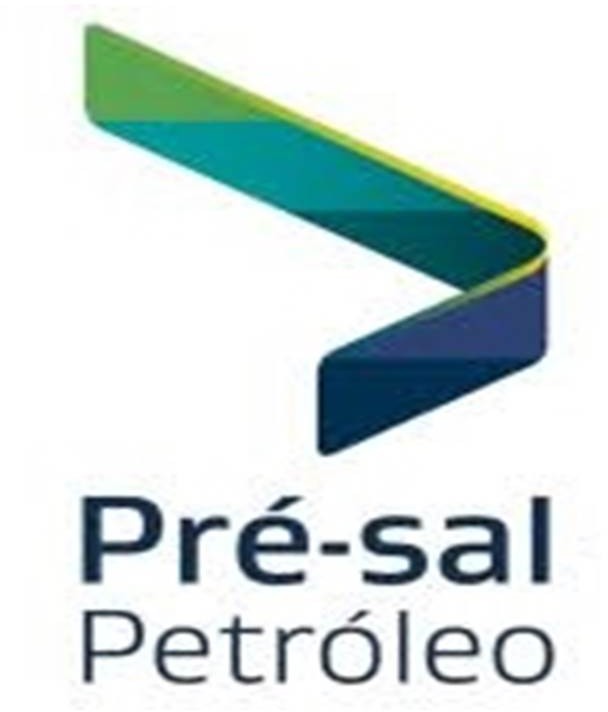 407 RIO DE JANEIRO RJGABINETE DA PRESIDENCIAEmissão:23/06/2023 18:54:3118.738.727/0002-17Comp:06/2023 Cx:0Per: Folha de PagamentoSeção: 2.1.00Chapa - Nome do FuncionárioAdmissão	Demissão	SalárioFunçãoSeção	Status MovimentoSituaçãoInício - Fim Últ. Afast.2D-0009	JOSE EDUARDO VINHAES GERK	DIRETOR PRESIDENTE	Ativo01/04/201979.605,57GABINETE DA PRESIDENCIAAV RIO BRANCO 1 SALA: 401 402 403 404 405; : 406 40GABINETE DA PRESIDENCIAEmissão:23/06/2023 18:54:3118.738.727/0002-17 Comp:06/2023Cx:0Per:Folha de PagamentoSeção: 2.1.00CodDescriçãoN.F.RefValorTOTAIS DA SEÇÃOCodDescriçãoN.F.RefValorAV RIO BRANCO 1 SALA: 401 402 403 404 405; : 406407 RIO DE JANEIRO RJDIRETORIA GESTAO DE CONTRATOSEmissão:23/06/2023 18:54:3118.738.727/0002-17Comp:06/2023 Cx:0Per: Folha de PagamentoSeção: 2.1.01Chapa - Nome do FuncionárioAdmissão	Demissão	SalárioFunçãoSeção	Status MovimentoSituaçãoInício - Fim Últ. Afast.2D-0011	OSMOND COELHO JUNIOR	DIRETOR DE GESTAO DE CONTRATOS	Ativo02/12/201975.931,46DIRETORIA GESTAO DE CONTRATOS	PRProventos113.897,19 Base INSS Pro-LaboreINSS Segurado113.897,19 Base IRRF825,82 Num. Depend. IRRF113.897,190,00AV RIO BRANCO 1 SALA: 401 402 403 404 405; : 406 40DIRETORIA GESTAO DE CONTRATOSEmissão:23/06/2023 18:54:3118.738.727/0002-17 Comp:06/2023Cx:0Per:Folha de PagamentoSeção: 2.1.01CodDescriçãoN.F.RefValorTOTAIS DA SEÇÃOCodDescriçãoN.F.RefValorAV RIO BRANCO 1 SALA: 401 402 403 404 405; : 406407 RIO DE JANEIRO RJDIRETORIA TECNICAEmissão:23/06/2023 18:54:3118.738.727/0002-17Comp:06/2023 Cx:0Per: Folha de PagamentoSeção: 2.1.02Chapa - Nome do FuncionárioAdmissão	Demissão	SalárioFunçãoSeção	Status MovimentoSituaçãoInício - Fim Últ. Afast.2D-0012	CRISTIANE FORMOSINHO CONDE	DIRETOR (A) TÉCNICO	Ativo17/05/202175.931,46DIRETORIA TECNICA	PRAV RIO BRANCO 1 SALA: 401 402 403 404 405; : 406 40DIRETORIA TECNICAEmissão:23/06/2023 18:54:3118.738.727/0002-17 Comp:06/2023Cx:0Per:Folha de PagamentoSeção: 2.1.02CodDescriçãoN.F.RefValorTOTAIS DA SEÇÃOCodDescriçãoN.F.RefValorAV RIO BRANCO 1 SALA: 401 402 403 404 405; : 406407 RIO DE JANEIRO RJDIRETORIA DE ADMINISTRAÇÃO, FINANÇAS E COMERCIALIZAÇÃOEmissão:23/06/2023 18:54:3118.738.727/0002-17Comp:06/2023 Cx:0Per: Folha de PagamentoSeção: 2.1.03Chapa - Nome do FuncionárioAdmissão	Demissão	SalárioFunçãoSeção	Status MovimentoSituaçãoInício - Fim Últ. Afast.2D-0010	SAMIR PASSOS AWAD	DIRETOR DE ADMINISTRAÇÃO FINANÇAS E COMERCIALIZAÇÃOAtivo02/09/201975.931,46DIRETORIA DE ADMINISTRAÇÃO, FINANÇAS E COMERCIALIZAÇÃO	PRBase IRRF PLR Anual Proventos0,00 Descontos115.647,19 Base INSS Pro-LaboreINSS Segurado31.035,48 Líquido113.897,19 Base IRRF825,82 Num. Depend. IRRF84.611,71113.897,190,00AV RIO BRANCO 1 SALA: 401 402 403 404 405; : 406 40DIRETORIA DE ADMINISTRAÇÃO, FINANÇAS E COMERCIALIZAÇÃOEmissão:23/06/2023 18:54:3118.738.727/0002-17 Comp:06/2023Cx:0Per:Folha de PagamentoSeção: 2.1.03CodDescriçãoN.F.RefValorTOTAIS DA SEÇÃOCodDescriçãoN.F.RefValorQ SBS QUADRA 2,12,BLOCO E SALA 206 SLJ PARTE U12 RIOEMPRESA BRASILEIRA DE ADMINISTRACAO DE PETROLEO E GASEmissão:23/06/2023 18:54:3118.738.727/0002-17Comp: 06/2023Cx: 0Per: Folha de PagamentoSeção: ??????CodDescriçãoN.F.RefValorTOTAL GERALCodDescriçãoN.F.	RefValor0227  HONORARIOS DIRIGENTES	0,0079.605,570004  IRRF27,5031.620,960517  REEMBOLSO DE ASSIST. MEDICA - DIRIGENTES	0,001.600,000228  INSS HONORARIOS0,00825,825488  GRATIFICACAO NATALINA (DIRIGENTES)	0,0039.802,79Base IRRF PLR Anual	0,00 Descontos32.446,78Líquido88.561,58Proventos	121.008,36 Base INSS Pro-Labore119.408,36Base IRRF119.408,36INSS Segurado825,82Num. Depend. IRRF2,000227HONORARIOS DIRIGENTES10,0079.605,570004IRRF10,0031.620,960517REEMBOLSO DE ASSIST. MEDICA - DIRIGENT10,001.600,000228INSS HONORARIOS10,00825,825488GRATIFICACAO NATALINA (DIRIGENTES)10,0039.802,79Base IRRF PLR AnualBase IRRF PLR Anual0,00DescontosDescontosDescontos32.446,78LíquidoLíquido88.561,58ProventosProventos121.008,36Base INSS Pro-LaboreBase INSS Pro-LaboreBase INSS Pro-Labore119.408,36Base IRRFBase IRRF119.408,36INSS SeguradoINSS SeguradoINSS Segurado825,82INSS EmpresaINSS EmpresaINSS Empresa23.881,67Total de FuncionáriosTotal de Funcionários1AtivosAtivosAtivos1DemitidosDemitidos0Serv. MilitarServ. Militar0Af. PrevidênciaAf. PrevidênciaAf. Previdência0Aviso PrévioAviso Prévio0FériasFérias0Af. Ac. TrabalhoAf. Ac. TrabalhoAf. Ac. Trabalho0Lic. sem VenctoLic. sem Vencto0OutrosOutros0Lic. RemuneradaLic. RemuneradaLic. Remunerada0C/ Dem. mêsC/ Dem. mês0Licença PaternidadeLicença Paternidade0Transf. no MêsTransf. no MêsTransf. no Mês0C/ Resc. Compl.C/ Resc. Compl.0Apos. InvalidezApos. Invalidez0Recesso Remunerado de EstágioRecesso Remunerado de EstágioRecesso Remunerado de Estágio0Licença MaternidadeLicença Maternidade0Contrato de Trabalho SuspensoContrato de Trabalho Suspenso0Doença OcupacionalDoença OcupacionalDoença Ocupacional0Licença Mater. Compl. 180 diasLicença Mater. Compl. 180 dias0Admissão Próximo MêsAdmissão Próximo Mês00227  HONORARIOS DIRIGENTES0,0075.931,460004IRRF27,5030.209,665488  GRATIFICACAO NATALINA (DIRIGENTES)0,0037.965,730228INSS HONORARIOS0,00825,82Base IRRF PLR Anual	0,00 Descontos31.035,48Líquido82.861,710227HONORARIOS DIRIGENTES10,0075.931,460004IRRF10,0030.209,665488GRATIFICACAO NATALINA (DIRIGENTES)10,0037.965,730228INSS HONORARIOS10,00825,82Base IRRF PLR AnualBase IRRF PLR Anual0,00DescontosDescontosDescontos31.035,48LíquidoLíquido82.861,71ProventosProventos113.897,19Base INSS Pro-LaboreBase INSS Pro-LaboreBase INSS Pro-Labore113.897,19Base IRRFBase IRRF113.897,19INSS SeguradoINSS SeguradoINSS Segurado825,82INSS EmpresaINSS EmpresaINSS Empresa22.779,44Total de FuncionáriosTotal de Funcionários1AtivosAtivosAtivos1DemitidosDemitidos0Serv. MilitarServ. Militar0Af. PrevidênciaAf. PrevidênciaAf. Previdência0Aviso PrévioAviso Prévio0FériasFérias0Af. Ac. TrabalhoAf. Ac. TrabalhoAf. Ac. Trabalho0Lic. sem VenctoLic. sem Vencto0OutrosOutros0Lic. RemuneradaLic. RemuneradaLic. Remunerada0C/ Dem. mêsC/ Dem. mês0Licença PaternidadeLicença Paternidade0Transf. no MêsTransf. no MêsTransf. no Mês0C/ Resc. Compl.C/ Resc. Compl.0Apos. InvalidezApos. Invalidez0Recesso Remunerado de EstágioRecesso Remunerado de EstágioRecesso Remunerado de Estágio0Licença MaternidadeLicença Maternidade0Contrato de Trabalho SuspensoContrato de Trabalho Suspenso0Doença OcupacionalDoença OcupacionalDoença Ocupacional0Licença Mater. Compl. 180 diasLicença Mater. Compl. 180 dias0Admissão Próximo MêsAdmissão Próximo Mês00227  HONORARIOS DIRIGENTES	0,0075.931,460004  IRRF27,5030.209,660517  REEMBOLSO DE ASSIST. MEDICA - DIRIGENTES	0,001.669,800228  INSS HONORARIOS0,00825,825488  GRATIFICACAO NATALINA (DIRIGENTES)	0,0037.965,73Base IRRF PLR Anual	0,00 Descontos31.035,48Líquido84.531,51Proventos	115.566,99 Base INSS Pro-Labore113.897,19Base IRRF113.897,19INSS Segurado825,82Num. Depend. IRRF0,000227HONORARIOS DIRIGENTES10,0075.931,460004IRRF10,0030.209,660517REEMBOLSO DE ASSIST. MEDICA - DIRIGENT10,001.669,800228INSS HONORARIOS10,00825,825488GRATIFICACAO NATALINA (DIRIGENTES)10,0037.965,73Base IRRF PLR AnualBase IRRF PLR Anual0,00DescontosDescontosDescontos31.035,48LíquidoLíquido84.531,51ProventosProventos115.566,99Base INSS Pro-LaboreBase INSS Pro-LaboreBase INSS Pro-Labore113.897,19Base IRRFBase IRRF113.897,19INSS SeguradoINSS SeguradoINSS Segurado825,82INSS EmpresaINSS EmpresaINSS Empresa22.779,44Total de FuncionáriosTotal de Funcionários1AtivosAtivosAtivos1DemitidosDemitidos0Serv. MilitarServ. Militar0Af. PrevidênciaAf. PrevidênciaAf. Previdência0Aviso PrévioAviso Prévio0FériasFérias0Af. Ac. TrabalhoAf. Ac. TrabalhoAf. Ac. Trabalho0Lic. sem VenctoLic. sem Vencto0OutrosOutros0Lic. RemuneradaLic. RemuneradaLic. Remunerada0C/ Dem. mêsC/ Dem. mês0Licença PaternidadeLicença Paternidade0Transf. no MêsTransf. no MêsTransf. no Mês0C/ Resc. Compl.C/ Resc. Compl.0Apos. InvalidezApos. Invalidez0Recesso Remunerado de EstágioRecesso Remunerado de EstágioRecesso Remunerado de Estágio0Licença MaternidadeLicença Maternidade0Contrato de Trabalho SuspensoContrato de Trabalho Suspenso0Doença OcupacionalDoença OcupacionalDoença Ocupacional0Licença Mater. Compl. 180 diasLicença Mater. Compl. 180 dias0Admissão Próximo MêsAdmissão Próximo Mês00227HONORARIOS DIRIGENTES0,0075.931,460004  IRRF27,5030.209,660517REEMBOLSO DE ASSIST. MEDICA - DIRIGENTES0,001.750,000228  INSS HONORARIOS0,00825,825488GRATIFICACAO NATALINA (DIRIGENTES)0,0037.965,730227HONORARIOS DIRIGENTES10,0075.931,460004IRRF10,0030.209,660517REEMBOLSO DE ASSIST. MEDICA - DIRIGENT10,001.750,000228INSS HONORARIOS10,00825,825488GRATIFICACAO NATALINA (DIRIGENTES)10,0037.965,73Base IRRF PLR AnualBase IRRF PLR Anual0,00DescontosDescontosDescontos31.035,48LíquidoLíquido84.611,71ProventosProventos115.647,19Base INSS Pro-LaboreBase INSS Pro-LaboreBase INSS Pro-Labore113.897,19Base IRRFBase IRRF113.897,19INSS SeguradoINSS SeguradoINSS Segurado825,82INSS EmpresaINSS EmpresaINSS Empresa22.779,44Total de FuncionáriosTotal de Funcionários1AtivosAtivosAtivos1DemitidosDemitidos0Serv. MilitarServ. Militar0Af. PrevidênciaAf. PrevidênciaAf. Previdência0Aviso PrévioAviso Prévio0FériasFérias0Af. Ac. TrabalhoAf. Ac. TrabalhoAf. Ac. Trabalho0Lic. sem VenctoLic. sem Vencto0OutrosOutros0Lic. RemuneradaLic. RemuneradaLic. Remunerada0C/ Dem. mêsC/ Dem. mês0Licença PaternidadeLicença Paternidade0Transf. no MêsTransf. no MêsTransf. no Mês0C/ Resc. Compl.C/ Resc. Compl.0Apos. InvalidezApos. Invalidez0Recesso Remunerado de EstágioRecesso Remunerado de EstágioRecesso Remunerado de Estágio0Licença MaternidadeLicença Maternidade0Contrato de Trabalho SuspensoContrato de Trabalho Suspenso0Doença OcupacionalDoença OcupacionalDoença Ocupacional0Licença Mater. Compl. 180 diasLicença Mater. Compl. 180 dias0Admissão Próximo MêsAdmissão Próximo Mês00227HONORARIOS DIRIGENTES40,000,00307.399,950004IRRF40,00122.249,940517REEMBOLSO DE ASSIST. MEDICA - DIRIGEN30,000,005.019,800228INSS HONORARIOS40,003.303,285488GRATIFICACAO NATALINA (DIRIGENTES)40,000,00153.699,98Base IRRF PLR AnualBase IRRF PLR Anual0,00DescontosDescontosDescontos125.553,22Líquido340.566,51340.566,51ProventosProventos466.119,73Base INSS Pro-LaboreBase INSS Pro-LaboreBase INSS Pro-Labore461.099,93Base IRRF461.099,93461.099,93INSS SeguradoINSS SeguradoINSS Segurado3.303,28INSS EmpresaINSS EmpresaINSS Empresa92.219,99Total de FuncionáriosTotal de Funcionários4AtivosAtivosAtivos4Demitidos00Serv. MilitarServ. Militar0Af. PrevidênciaAf. PrevidênciaAf. Previdência0Aviso Prévio00FériasFérias0Af. Ac. TrabalhoAf. Ac. TrabalhoAf. Ac. Trabalho0Licença sem Vencto00OutrosOutros0Licença RemuneradaLicença RemuneradaLicença Remunerada0C/ Dem. no mês00Licença PaternidadeLicença Paternidade0Transf. no MêsTransf. no MêsTransf. no Mês0C/ Resc. Compl.00Apos. InvalidezApos. Invalidez0Recesso Remunerado de EstágioRecesso Remunerado de EstágioRecesso Remunerado de Estágio0Licença Maternidade00Contrato de Trabalho SuspensoContrato de Trabalho Suspenso0Doença OcupacionalDoença OcupacionalDoença Ocupacional0Licença Mater. Compl. 180 dias00Admissão Próximo MêsAdmissão Próximo Mês0